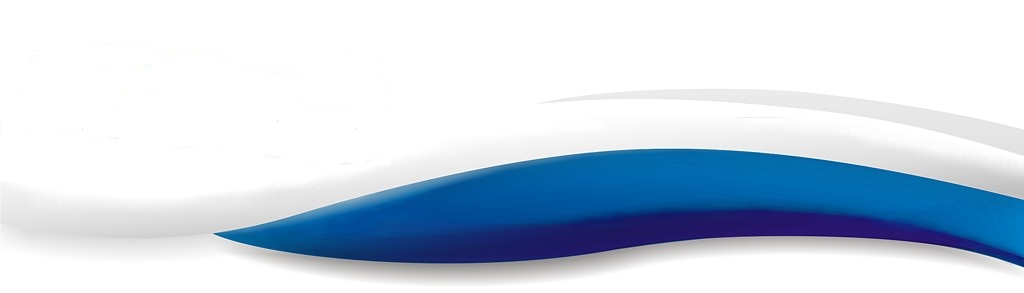 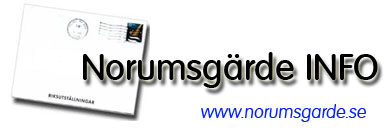 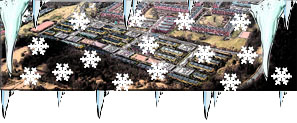 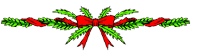 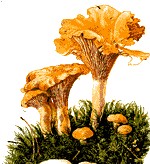 VIKTIG INFORMATION TILL ALLA PÅ NORUMSGÄRDE!VINTER 2012/2013 – SNÖSKOTTNING1: Om en fastighet angränsar direkt mot en gata, så ansvarar man för skottning, sandning, sopning, borttagning av ogräs på en sträcka av 1.2m från tomten.2: Om en fastighet angränsar mot en gångbana, gångväg så ansvarar man för skottning, sandning, sopning, borttagning av ogräs på en sträcka av 10m från tomten. Detta oavsett om det är kommunal gräsmatta eller plantering emellan gångbana och fastigheten.Gällande gemensamma gångbanor -Varje fastighet sköter HELA sin entré sida.-De fastigheter som har en baksida som vettar mot P-Gård, lekplats eller liknande ansvarar för HELA baksidan.(Detta då det saknas en fastighet som har det som sin entré sida).-Gavelfastigheter som har en gångbana mellan sig delar på ansvaret. -Juridiskt: Ansvaret vid olyckor ligger helt på den fastighet som har sin entré sida där olyckan skedde.  De fastigheter som ansvarar för baksidan är juridiskt skyldiga om en olycka sker där. Gavlar som delar ansvaret på gångbanan delar även det juridiska ansvaret.(Detta får man lösa sinsemellan sina försäkringsbolag om olycka skulle ske.) -De fastigheter som hyr garage och eller P-ruta ansvarar för att snöskottning sker framför garage och på p-plats. Misskötsel av detta kan medföra att styrelsen säger upp hyresavtalet.Obs!De fastigheter som angränsar mot gångbanor som inte är samfällighetens följer helt kommunens direktiv. De som gränsar mot nolehultsvägen ansvarar faktiskt för denna gångbana även om det är kommunen som skottar där och likaså de fastigheter som angränsar mot cykelvägen/gångbanan åt Tången hållet ansvarar för denna, såvida avståndet inte överstiger 10m.Läs gärna på….http://www.skottaloss.nu/Traktorn som plogar snön i vårt område körs av frivilliga. Det är fastighetsägarens ansvar att snön skottas bort om det är så att traktorn inte varit framme.KÄLLARGÅNGENEnligt anläggningsbeslut punkt 1. C så ägs källargången av samfälligheten. Detta innebär att ingen har rätt till att sätta upp hyllor, ställa ut cyklar eller något annat överhuvudtaget i källargången. Denna gång används som nödutgång och dessutom måste man kunna nå värmerören som går bakom planket. Vi har haft tekniker ute på jobb som vittnar om att i vissa längor går det knappt att ta sig fram i. Detta är inte acceptabelt. Styrelsen kommer att kalla hit brandkår för att gå igenom alla längor och det kommer att komma ut krav på att allt skall bort. Vi vill poängtera att den fastighet som har saker som är i vägen i korridoren kommer att ansvaret till fullo om det sker någon brandolycka där någon inte kunnat ta sig ut den vägen. Detta är ytterst allvarligt och vi kommer att kräva att allt tas bort. Det finns cykelrum där cyklar skall förvaras och finns det inte plats så får man rensa bort gamla sådana eller ha cykeln inne i sin källare. Vi uppmanar alla att redan nu börja plocka bort allt i källargången som inte skall vara där.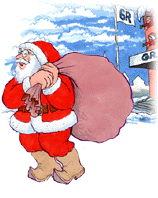 FYRVERKERIERTänk på att plocka upp fyrverkeripjäser efter att ni använt dem så att de inte ligger kvar och skräpar ner vårt område. Raketer och dylikt skall helst skjutas upp på grusplan mot Tången så att inte vi råkar ut för någon brand till nyår.HÅLL UPPSIKTHåll uppsikt på misstänkta personer nu till jul och nyår så att vi inte får en massa inbrott i området. Tala om för din granne om ni tänker vara borta under jul så att de kan hålla ett extra öga på er fastighet.Tack för att Ni tagit del av denna information och följer de regler vi har för att höja trivseln i vårt område.  Vänligen Styrelsen.                       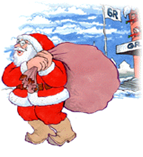 Styrelsen önskar er alla en riktig God Jul och ett Gott Nytt ÅrEmail: styrelsen@norumsgarde.se